FICHA DE ACOMPANHAMENTO DE ATIVIDADES ORIENTADASAtividade orientada: (     ) I        (     ) II       (    ) III      (    ) IVMestrando: ____________________________________________________________Orientador: ___________________________________________________________Coorientador: _________________________________________________________Ano de ingresso: _____________  Período da orientação: Semestre: ________ Ano: _________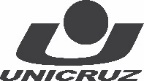 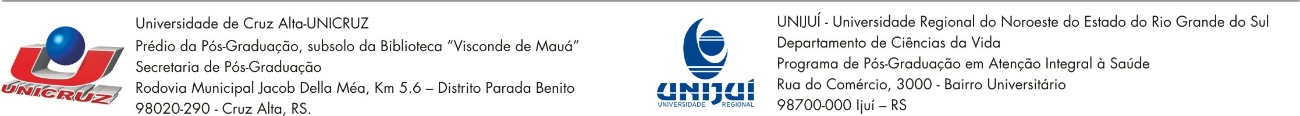 DataDescrição da atividadeNúmero de Horas AtribuídasAss. MestrandoAss. Orientador ouCoorientador